Ростовская область, Азовский район, село АлександровкаМуниципальное бюджетное общеобразовательное учреждение Александровская средняя общеобразовательная школа Азовского района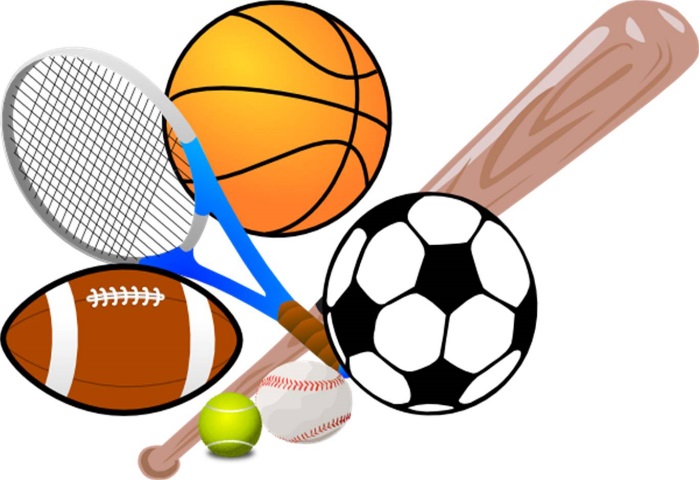                                                                                                                                                                               «Утверждаю»                                                                                                                                       Директор МБОУ Александровской СОШДегтярёва С.В.                                                                                                                                                            Приказ № 61 от 31.08.2020г.РАБОЧАЯ   ПРОГРАММАВНЕУРОЧНОЙ ДЕЯТЕЛЬНОСТИ«Будь здоров!» (спортивно-оздоровительное направление)на 2020-2021 учебный годОсновное общее образование, 8  «А», и «Б» класс.Количество часов: 8 «А»-38 часов, 1 час в неделю. 8 «Б»-38 час, 1 час в неделю.Учитель: Сидорец Андрей ИвановичРаздел 1. Пояснительная записка.Настоящая рабочая программа является частью основной образовательной программы основного  общего образования МБОУ Александровской СОШ, входит в содержательный раздел.Рабочая программа по курсу  «Будь здоров!»  для 8 класса составлена в соответствии со следующими нормативно-правовыми документами:1. Федеральный Закон «Об образовании в Российской Федерации» от 29.12.2012г.  № 273-ФЗ (с изменениями);2. Федеральный государственный образовательный  стандарт основного  общего образования, утверждённый приказом Минобразования России от 17.12.2010г № 1897(с изменениями, приказ МИНОБРНАУКИ РОССИИ от 31.12.2015г №1577);3.Учебный план на 2019-2020 учебный год4.Примерная программа основного общего образования по курсу «Будь здоров!», с учетом авторской программы В. И. Лях «Физическая культура» Просвещение 2017 г            Целью  курса «Будь здоров!» для  8  класса в соответствии с Федеральным  Государственным образовательным стандартом основного общего образования является: углублённое изучение спортивной игры волейбол. Формирование у учащихся мотивов и потребностей в бережном отношении к своему здоровью, целостном развитии физических качеств, творческом использовании средств физической культуры в организации здорового образа жизни, длительного сохранения собственного здоровья. Основные задачи:Спортивно-оздоровительные задачи: укрепление здоровья; совершенствование физического развития. Социальные задачи: освоение социальных норм, правил поведения, ролей и форм социальной жизни в группах и сообществах; участие в школьном самоуправлении общественной жизни в пределах возрастных компетенций с учетом региональных, этнокультурных, социальных и экономических особенностей. Общекультурные задачи: способность управлять своими эмоциями, владеть культурой общения и взаимодействия в процессе занятий физическими упражнениями; Умение планировать режим дня, обеспечивать оптимальное сочетание умственных, физических нагрузок и отдыха. Образовательные задачи: обучение основам техники и тактики игры волейбол; развитие основных физических качеств: силы, быстроты, выносливости, координации и гибкости; формирование у занимающихся необходимых теоретических знаний в области физической культуры для самостоятельного использования их в повседневной жизни.Воспитательные задачи: формирование у занимающихся устойчивого интереса к занятиям волейболом; воспитание моральных и волевых качеств.Педагогические технологии:           Педагогические технологии, используемые в процессе реализации рабочей программы, направлены на достижение соответствующих уровню основного общего образования личностных, метапредметных и предметных результатов.Формы организации внеурочной деятельности. Спортивные игры, соревнования, игровая деятельность.Формы контроля: участие в спортивных соревнованиях.Раздел 2. Результаты освоения курса внеурочной деятельности.Личностные результаты:дисциплинированность, трудолюбие, упорство в достижении поставленных целей;умение управлять своими эмоциями в различных ситуациях;умение оказывать помощь своим сверстникам.Первый уровень: усвоение школьником социально значимых знаний. Это в первую очередь знание норм и традиций того общества, в котором он живёт. Знание об истории волейбола и развития его в нашей стране. Второй уровень: развитие социально значимых отношений.  Формировать положительное отношение к систематическим занятиям волейболом. Учить взаимоотношению в команде. Развивать чувство патриотизма, любви к Родине и физическому труду. Учить ценить своё здоровье и неприязнь к вредным привычкам.Третий уровень: приобретение школьником опыта осуществления социально значимых действийПонимать роль волейбола в укреплении здоровья. Научить школьников самостоятельно составлять свой режим дня и график тренировок. Уметь самостоятельно подбирать упражнения для своего физического развития. Метапредметные результаты:определять наиболее эффективные способы достижения результата;умение находить ошибки при выполнении заданий и уметь их исправлять;умение объективно оценивать результаты собственного труда, находить возможности и способы их улучшения.Учащиеся научатся:Следовать при выполнении задания инструкциям учителяПонимать цель выполняемых действийУчащиеся получат возможность научиться:Принимать решения, связанные с игровыми действиями; Взаимодействовать друг с другом на площадкеДоговариваться и приходить к общему решению, работая в паре.Предметные результаты:- формирование знаний о волейболе и его роли в укреплении здоровья;               - иметь представление об истории развития волейбола в России;- умение рационально распределять своё время в режиме дня, выполнять утреннюю зарядку;- умение вести наблюдение за показателями своего физического развитияО правилах личной гигиены, профилактики травматизмаТехнически правильно выполнять двигательные действия в волейболе.Играть в волейбол по упрощенным правилам.  Подобная реализация программы внеурочной деятельности по физкультурно-спортивному и оздоровительному направлению «Волейбол» соответствует возрастным особенностям учащихся, способствует формированию личной культуры здоровья учащихся через организацию здоровьесберегающих практик.Раздел 3.  Содержание курса внеурочной деятельности «Будь здоров!» с указанием форм организации  и видов деятельности. 8 «А» классТематический план.Раздел 1.  Перемещения. (3 ч) Стойка игрока (исходные положения). Перемещение в стойке приставными шагами: правым, левым боком, лицом вперед. Сочетание способов перемещений (бег, остановки, повороты, прыжки вверх). (Работа в группах, парах, соревнования, конкурсы, индивидуальная работа)Раздел 2.  Передачи мяча. (4 ч) Передача сверху двумя руками вперед-вверх (в опорном положении). Передача сверху двумя руками в прыжке (вдоль сетки и через сетку). Передача сверху двумя руками, стоя спиной в направлении передачи. Передача мяча снизу двумя руками над собой. Передача мяча снизу двумя руками в парах (Работа в группах, парах, соревнования, конкурсы, индивидуальная работа)Раздел 3.  Подачи мяча. (3 ч) Нижняя прямая подача. Верхняя прямая подача. Подача в прыжке (Работа в группах, парах, соревнования, конкурсы, индивидуальная работа)Раздел 4.  Атакующие удары (нападающий удар) (3 ч) Прямой нападающий удар (по ходу). Нападающий удар с переводом вправо (влево) (Работа в группах, парах, соревнования, конкурсы, индивидуальная работа)Раздел 5.  Прием мяча. (4ч) Прием мяча снизу двумя руками. Приём мяча сверху двумя руками. Приём мяча, отраженного сеткой. (Работа в группах, парах, соревнования, конкурсы, индивидуальная работа)Раздел 6.  Блокирование атакующих ударов. (3 ч) Одиночное блокирование. Групповое блокирование (вдвоем, втроем). Страховка при блокировании (Работа в группах, парах, соревнования, конкурсы, индивидуальная работа)Раздел 7. Тактические игры. (4 ч) Индивидуальные тактические действия в нападении, защите. Групповые тактические действия в нападении, защите. Командные тактические действия в нападении, защите. Двухсторонняя учебная игра. (Работа в группах, парах, соревнования, конкурсы, индивидуальная работа)Раздел 8.  Подвижные игры и эстафеты. (5 ч) Игры и эстафеты на закрепление и совершенствование технических приемов и тактических действий. Игры, развивающие физические способности (Работа в группах, парах, соревнования, конкурсы, индивидуальная работа)Раздел 9. Физическая подготовка (3 ч) Развитие скоростных, скоростно-силовых, координационных способностей, выносливости, гибкости (Работа в группах, парах, соревнования, конкурсы, индивидуальная работа)Раздел 4.  Календарно-тематическое планирование.Раздел 3.  Содержание курса внеурочной деятельности «Будь здоров!» с указанием форм организации  и видов деятельности. 8 «Б» классТематический план.Раздел 1.  Перемещения. (3 ч) Стойка игрока (исходные положения). Перемещение в стойке приставными шагами: правым, левым боком, лицом вперед. Сочетание способов перемещений (бег, остановки, повороты, прыжки вверх). (Работа в группах, парах, соревнования, конкурсы, индивидуальная работа)Раздел 2.  Передачи мяча. (4 ч) Передача сверху двумя руками вперед-вверх (в опорном положении). Передача сверху двумя руками в прыжке (вдоль сетки и через сетку). Передача сверху двумя руками, стоя спиной в направлении передачи. Передача мяча снизу двумя руками над собой. Передача мяча снизу двумя руками в парах (Работа в группах, парах, соревнования, конкурсы, индивидуальная работа)Раздел 3.  Подачи мяча. (3 ч) Нижняя прямая подача. Верхняя прямая подача. Подача в прыжке (Работа в группах, парах, соревнования, конкурсы, индивидуальная работа)Раздел 4.  Атакующие удары (нападающий удар) (3 ч) Прямой нападающий удар (по ходу). Нападающий удар с переводом вправо (влево) (Работа в группах, парах, соревнования, конкурсы, индивидуальная работа)Раздел 5.  Прием мяча. (4ч) Прием мяча снизу двумя руками. Приём мяча сверху двумя руками. Приём мяча, отраженного сеткой. (Работа в группах, парах, соревнования, конкурсы, индивидуальная работа)Раздел 6.  Блокирование атакующих ударов. (3 ч) Одиночное блокирование. Групповое блокирование (вдвоем, втроем). Страховка при блокировании (Работа в группах, парах, соревнования, конкурсы, индивидуальная работа)Раздел 7. Тактические игры. (4 ч) Индивидуальные тактические действия в нападении, защите. Групповые тактические действия в нападении, защите. Командные тактические действия в нападении, защите. Двухсторонняя учебная игра. (Работа в группах, парах, соревнования, конкурсы, индивидуальная работа)Раздел 8.  Подвижные игры и эстафеты. (5 ч) Игры и эстафеты на закрепление и совершенствование технических приемов и тактических действий. Игры, развивающие физические способности (Работа в группах, парах, соревнования, конкурсы, индивидуальная работа)Раздел 9. Физическая подготовка (9 ч) Развитие скоростных, скоростно-силовых, координационных способностей, выносливости, гибкости (Работа в группах, парах, соревнования, конкурсы, индивидуальная работа)Раздел 4.  Календарно-тематическое планирование. «СОГЛАСОВАНО»                                                                                                                                                 «СОГЛАСОВАНО»                         2020 год                                                                                                                                                 2020 годРуководитель методического объединения                                                                         Руководитель методического совета             _______________ Остапец Е.А.                                                                                       _____________ Зозуля С.Н. №Тема разделаКоличество часов1Перемещения. 3ч2Передачи мяча4 ч3Подачи мяча3 ч4Атакующие удары (нападающий удар) 3 ч5 Прием мяча. 4 ч6Блокирование атакующих ударов. 3 ч7Тактические игры. 4 ч8Подвижные игры и эстафеты. 5 ч9Физическая подготовка 9 ч38 ч№Название раздела и темыНазвание раздела и темыКол-во часовХарактеристика основных видов деятельности ученика(на уровне учебных действий) по темеХарактеристика основных видов деятельности ученика(на уровне учебных действий) по теме8 «а»класс8 «а»класс№Название раздела и темыНазвание раздела и темыКол-во часовХарактеристика основных видов деятельности ученика(на уровне учебных действий) по темеХарактеристика основных видов деятельности ученика(на уровне учебных действий) по темедатадатаРаздел 1. Перемещения 3 часаРаздел 1. Перемещения 3 часаРаздел 1. Перемещения 3 часаРаздел 1. Перемещения 3 часаРаздел 1. Перемещения 3 часаРаздел 1. Перемещения 3 часаПлан.Фактич.11Совершенствование техники передвижений, остановок, поворотов и стоек.1час1час04.092Броски мяча сверху, снизу и сбоку согнутой и прямой рукой. Блокирование броска. Игра «Мяч капитану».Броски мяча сверху, снизу и сбоку согнутой и прямой рукой. Блокирование броска. Игра «Мяч капитану».1часИзучить способы перемещения волейболиста. Изучить правила волейбола. играть в учебную игру.Изучить способы перемещения волейболиста. Изучить правила волейбола. играть в учебную игру.11.093Комбинации из освоенных элементов техники. Нападение быстрым прорывом.Комбинации из освоенных элементов техники. Нападение быстрым прорывом.1часИзучить способы перемещения волейболиста. Изучить правила волейбола. играть в учебную игру.Изучить способы перемещения волейболиста. Изучить правила волейбола. играть в учебную игру.18.09Раздел 2. Передачи мяча  4 часаРаздел 2. Передачи мяча  4 часаРаздел 2. Передачи мяча  4 часаРаздел 2. Передачи мяча  4 часаРаздел 2. Передачи мяча  4 часаРаздел 2. Передачи мяча  4 часа4Действие нападающего против нескольких защитников.  Действие нападающего против нескольких защитников.  1часИзучить способы передачи мяча в волейболе. Изучить правила волейбола. играть в учебную игру.Изучить способы передачи мяча в волейболе. Изучить правила волейбола. играть в учебную игру.25.095Действия игрока без мяча. Прием мяча сверху, снизу двумя руками. Эстафеты.Действия игрока без мяча. Прием мяча сверху, снизу двумя руками. Эстафеты.1часИзучить способы передачи мяча в волейболе. Изучить правила волейбола. играть в учебную игру.Изучить способы передачи мяча в волейболе. Изучить правила волейбола. играть в учебную игру.02.106Упражнения с набивным мячом. Передачи мяча в парах, тройках на месте.Упражнения с набивным мячом. Передачи мяча в парах, тройках на месте.1часИзучить способы передачи мяча в волейболе. Изучить правила волейбола. играть в учебную игру.Изучить способы передачи мяча в волейболе. Изучить правила волейбола. играть в учебную игру.09.107Передачи мяча в парах, тройках с перемещениями. Тест на координацию движений.Передачи мяча в парах, тройках с перемещениями. Тест на координацию движений.1часИзучить способы передачи мяча в волейболе. Изучить правила волейбола. играть в учебную игру.Изучить способы передачи мяча в волейболе. Изучить правила волейбола. играть в учебную игру.16.10Раздел 3. Подачи мяча  3 часаРаздел 3. Подачи мяча  3 часаРаздел 3. Подачи мяча  3 часаРаздел 3. Подачи мяча  3 часаРаздел 3. Подачи мяча  3 часаРаздел 3. Подачи мяча  3 часа8Передачи мяча во встречных колоннах. Нижняя прямая подача.Передачи мяча во встречных колоннах. Нижняя прямая подача.1часИзучить способы подачи мяча. Изучить правила волейбола. играть в учебную игру.Изучить способы подачи мяча. Изучить правила волейбола. играть в учебную игру.23.109Передачи мяча во встречных колоннах. Нижняя прямая подача.Передачи мяча во встречных колоннах. Нижняя прямая подача.1часИзучить способы подачи мяча. Изучить правила волейбола. играть в учебную игру.Изучить способы подачи мяча. Изучить правила волейбола. играть в учебную игру.30.1010Прием мяча после подачи. Игра в три касания.Прием мяча после подачи. Игра в три касания.1часИзучить способы подачи мяча. Изучить правила волейбола. играть в учебную игру.Изучить способы подачи мяча. Изучить правила волейбола. играть в учебную игру.06.11Раздел 4. Атакующие удары (нападающий удар) 3 часаРаздел 4. Атакующие удары (нападающий удар) 3 часаРаздел 4. Атакующие удары (нападающий удар) 3 часаРаздел 4. Атакующие удары (нападающий удар) 3 часаРаздел 4. Атакующие удары (нападающий удар) 3 часаРаздел 4. Атакующие удары (нападающий удар) 3 часа11Правила волейбола. Игра с заданиями.Правила волейбола. Игра с заданиями.1часИзучить способы атакующего удара. Изучить правила волейбола. играть в учебную игру.Изучить способы атакующего удара. Изучить правила волейбола. играть в учебную игру.13.1112Отбивание мяча кулаком через сетку. Комбинации из освоенных элементов.Отбивание мяча кулаком через сетку. Комбинации из освоенных элементов.1часИзучить способы атакующего удара. Изучить правила волейбола. играть в учебную игру.Изучить способы атакующего удара. Изучить правила волейбола. играть в учебную игру.20.1113Игра в волейбол с заданиями, тактика свободного нападения. Тест – челночный бег.Игра в волейбол с заданиями, тактика свободного нападения. Тест – челночный бег.1часИзучить способы атакующего удара. Изучить правила волейбола. играть в учебную игру.Изучить способы атакующего удара. Изучить правила волейбола. играть в учебную игру.27.11Раздел 5. Прием мяча  4часаРаздел 5. Прием мяча  4часаРаздел 5. Прием мяча  4часаРаздел 5. Прием мяча  4часаРаздел 5. Прием мяча  4часаРаздел 5. Прием мяча  4часа14Контроль подачи мяча. Силовая подача мячаКонтроль подачи мяча. Силовая подача мяча1часИзучить способы приема мяча. Изучить правила волейбола. играть в учебную игру.Изучить способы приема мяча. Изучить правила волейбола. играть в учебную игру.04.1215Комбинация из ранее освоенных элементов спортивных игр. Прием мяча после подачи.Комбинация из ранее освоенных элементов спортивных игр. Прием мяча после подачи.1часИзучить способы приема мяча. Изучить правила волейбола. играть в учебную игру.Изучить способы приема мяча. Изучить правила волейбола. играть в учебную игру.11.1216Учебно-тренировочная игра в волейбол. Передача мяча над собой, во встречных колоннах.Учебно-тренировочная игра в волейбол. Передача мяча над собой, во встречных колоннах.1часИзучить способы приема мяча. Изучить правила волейбола. играть в учебную игру.Изучить способы приема мяча. Изучить правила волейбола. играть в учебную игру.18.1217Учебно-тренировочная игра в волейбол. Судейство по волейболу.Учебно-тренировочная игра в волейбол. Судейство по волейболу.1часИзучить способы приема мяча. Изучить правила волейбола. играть в учебную игру.Изучить способы приема мяча. Изучить правила волейбола. играть в учебную игру.25.12Раздел 6. Блокирование атакующих ударов. (3 ч)Раздел 6. Блокирование атакующих ударов. (3 ч)Раздел 6. Блокирование атакующих ударов. (3 ч)Раздел 6. Блокирование атакующих ударов. (3 ч)Раздел 6. Блокирование атакующих ударов. (3 ч)Раздел 6. Блокирование атакующих ударов. (3 ч)18Передача мяча у сетки и в прыжке через сетку.Передача мяча у сетки и в прыжке через сетку.1часИзучить способы блокировки атакующих ударов. Изучить правила волейбола. играть в учебную игру.Изучить способы блокировки атакующих ударов. Изучить правила волейбола. играть в учебную игру.08.0119Передача мяча сверху, стоя спиной к цели.Передача мяча сверху, стоя спиной к цели.1часИзучить способы блокировки атакующих ударов. Изучить правила волейбола. играть в учебную игру.Изучить способы блокировки атакующих ударов. Изучить правила волейбола. играть в учебную игру.15.0120Совершенствование психомоторных способностей и навыков игры.Совершенствование психомоторных способностей и навыков игры.1часИзучить способы блокировки атакующих ударов. Изучить правила волейбола. играть в учебную игру.Изучить способы блокировки атакующих ударов. Изучить правила волейбола. играть в учебную игру.22.01Раздел 7. Тактические игры. (4 ч)Раздел 7. Тактические игры. (4 ч)Раздел 7. Тактические игры. (4 ч)Раздел 7. Тактические игры. (4 ч)Раздел 7. Тактические игры. (4 ч)Раздел 7. Тактические игры. (4 ч)21Совершенствование координационных способностей.Совершенствование координационных способностей.1часИзучить тактику игры, выполнять прием и подачу мяча.  Изучить правила волейбола. играть в учебную игру.Изучить тактику игры, выполнять прием и подачу мяча.  Изучить правила волейбола. играть в учебную игру.29.0122Совершенствование выносливости.Совершенствование выносливости.1часИзучить тактику игры, выполнять прием и подачу мяча.  Изучить правила волейбола. играть в учебную игру.Изучить тактику игры, выполнять прием и подачу мяча.  Изучить правила волейбола. играть в учебную игру.05.0223Прием мяча,  отраженного сеткой.Прием мяча,  отраженного сеткой.1часИзучить тактику игры, выполнять прием и подачу мяча.  Изучить правила волейбола. играть в учебную игру.Изучить тактику игры, выполнять прием и подачу мяча.  Изучить правила волейбола. играть в учебную игру.12.0224Нижняя прямая подача мяча в заданную часть площадки. Нижняя прямая подача мяча в заданную часть площадки. Изучить тактику игры, выполнять прием и подачу мяча.  Изучить правила волейбола. играть в учебную игру.Изучить тактику игры, выполнять прием и подачу мяча.  Изучить правила волейбола. играть в учебную игру.19.02Раздел 8. Подвижные игры и эстафеты 5 часовРаздел 8. Подвижные игры и эстафеты 5 часовРаздел 8. Подвижные игры и эстафеты 5 часовРаздел 8. Подвижные игры и эстафеты 5 часовРаздел 8. Подвижные игры и эстафеты 5 часовРаздел 8. Подвижные игры и эстафеты 5 часовРаздел 8. Подвижные игры и эстафеты 5 часов25Обучение технике прямого нападающего удара.Обучение технике прямого нападающего удара.1часИграть в подвижные игры, развивать быстроту т координацию.Играть в подвижные игры, развивать быстроту т координацию.26.0226Прямой нападающий удар при встречных передачах.Прямой нападающий удар при встречных передачах.1часИграть в подвижные игры, развивать быстроту т координацию.Играть в подвижные игры, развивать быстроту т координацию.05.0327 Совершенствование координационных способностей.       Совершенствование координационных способностей.      1часИграть в подвижные игры, развивать быстроту т координацию.Играть в подвижные игры, развивать быстроту т координацию.12.0328Обучение тактике игры.Обучение тактике игры.1часИграть в подвижные игры, развивать быстроту т координацию.Играть в подвижные игры, развивать быстроту т координацию.19.0329Совершенствование тактики освоенных игровых действийСовершенствование тактики освоенных игровых действий1часИграть в подвижные игры, развивать быстроту т координацию.Играть в подвижные игры, развивать быстроту т координацию.26.03Раздел 9. Физическая подготовка 9 часовРаздел 9. Физическая подготовка 9 часовРаздел 9. Физическая подготовка 9 часовРаздел 9. Физическая подготовка 9 часовРаздел 9. Физическая подготовка 9 часовРаздел 9. Физическая подготовка 9 часов30Игра в  нападении в зоне 3.Игра в  нападении в зоне 3.1часВыполнять упражнения для физической подготовки, развивать силу. Игровая практическая игра.Выполнять упражнения для физической подготовки, развивать силу. Игровая практическая игра.02.0431Игра в защите.Игра в защите.1часВыполнять упражнения для физической подготовки, развивать силу. Игровая практическая игра.Выполнять упражнения для физической подготовки, развивать силу. Игровая практическая игра.09.0432Совершенствование техники игры в защите.Совершенствование техники игры в защите.1часВыполнять упражнения для физической подготовки, развивать силу. Игровая практическая игра.Выполнять упражнения для физической подготовки, развивать силу. Игровая практическая игра.16.0433Игра в защите.Игра в защите.1часВыполнять упражнения для физической подготовки, развивать силу. Игровая практическая игра.Выполнять упражнения для физической подготовки, развивать силу. Игровая практическая игра.23.0434Совершенствование техники игры в защите.Совершенствование техники игры в защите.1часВыполнять упражнения для физической подготовки, развивать силу. Игровая практическая игра.Выполнять упражнения для физической подготовки, развивать силу. Игровая практическая игра.30.0435Совершенствование техники игры в защите.Совершенствование техники игры в защите.1часВыполнять упражнения для физической подготовки, развивать силу. Игровая практическая игра.Выполнять упражнения для физической подготовки, развивать силу. Игровая практическая игра.07.0536Совершенствование техники игры в нападении.Совершенствование техники игры в нападении.1часВыполнять упражнения для физической подготовки, развивать силу. Игровая практическая игра.Выполнять упражнения для физической подготовки, развивать силу. Игровая практическая игра.14.0537Совершенствование техники игры в нападении. Учебная игра.Совершенствование техники игры в нападении. Учебная игра.1часВыполнять упражнения для физической подготовки, развивать силу. Игровая практическая игра.Выполнять упражнения для физической подготовки, развивать силу. Игровая практическая игра.21.0538Совершенствование техники игры в нападении. Учебная игра.Совершенствование техники игры в нападении. Учебная игра.1час28.05№Тема разделаКоличество часов1Перемещения. 3ч2Передачи мяча4 ч3Подачи мяча3 ч4Атакующие удары (нападающий удар) 3 ч5 Прием мяча. 4 ч6Блокирование атакующих ударов. 3 ч7Тактические игры. 4 ч8Подвижные игры и эстафеты. 5 ч9Физическая подготовка 9 ч37 ч№Название раздела и темыНазвание раздела и темыНазвание раздела и темыНазвание раздела и темыКол-во часовХарактеристика основных видов деятельности ученика(на уровне учебных действий) по темеХарактеристика основных видов деятельности ученика(на уровне учебных действий) по теме8 «б»класс8 «б»класс№Название раздела и темыНазвание раздела и темыНазвание раздела и темыНазвание раздела и темыКол-во часовХарактеристика основных видов деятельности ученика(на уровне учебных действий) по темеХарактеристика основных видов деятельности ученика(на уровне учебных действий) по темедатадатаРаздел 1. Перемещения 3 часаРаздел 1. Перемещения 3 часаРаздел 1. Перемещения 3 часаРаздел 1. Перемещения 3 часаРаздел 1. Перемещения 3 часаРаздел 1. Перемещения 3 часаРаздел 1. Перемещения 3 часаРаздел 1. Перемещения 3 часаПлан.Фактич.11Совершенствование техники передвижений, остановок, поворотов и стоек.Совершенствование техники передвижений, остановок, поворотов и стоек.Совершенствование техники передвижений, остановок, поворотов и стоек.1час1час03.092Броски мяча сверху, снизу и сбоку согнутой и прямой рукой. Блокирование броска. Игра «Мяч капитану».Броски мяча сверху, снизу и сбоку согнутой и прямой рукой. Блокирование броска. Игра «Мяч капитану».Броски мяча сверху, снизу и сбоку согнутой и прямой рукой. Блокирование броска. Игра «Мяч капитану».Броски мяча сверху, снизу и сбоку согнутой и прямой рукой. Блокирование броска. Игра «Мяч капитану».1часИзучить способы перемещения волейболиста. Изучить правила волейбола. играть в учебную игру.Изучить способы перемещения волейболиста. Изучить правила волейбола. играть в учебную игру.10.093Комбинации из освоенных элементов техники. Нападение быстрым прорывом.Комбинации из освоенных элементов техники. Нападение быстрым прорывом.Комбинации из освоенных элементов техники. Нападение быстрым прорывом.Комбинации из освоенных элементов техники. Нападение быстрым прорывом.1часИзучить способы перемещения волейболиста. Изучить правила волейбола. играть в учебную игру.Изучить способы перемещения волейболиста. Изучить правила волейбола. играть в учебную игру.17.09Раздел 2. Передачи мяча  4 часаРаздел 2. Передачи мяча  4 часаРаздел 2. Передачи мяча  4 часаРаздел 2. Передачи мяча  4 часаРаздел 2. Передачи мяча  4 часаРаздел 2. Передачи мяча  4 часаРаздел 2. Передачи мяча  4 часаРаздел 2. Передачи мяча  4 часа4Действие нападающего против нескольких защитников.  Действие нападающего против нескольких защитников.  Действие нападающего против нескольких защитников.  Действие нападающего против нескольких защитников.  1часИзучить способы передачи мяча в волейболе. Изучить правила волейбола. играть в учебную игру.Изучить способы передачи мяча в волейболе. Изучить правила волейбола. играть в учебную игру.24.095Действия игрока без мяча. Прием мяча сверху, снизу двумя руками. Эстафеты.Действия игрока без мяча. Прием мяча сверху, снизу двумя руками. Эстафеты.Действия игрока без мяча. Прием мяча сверху, снизу двумя руками. Эстафеты.Действия игрока без мяча. Прием мяча сверху, снизу двумя руками. Эстафеты.1часИзучить способы передачи мяча в волейболе. Изучить правила волейбола. играть в учебную игру.Изучить способы передачи мяча в волейболе. Изучить правила волейбола. играть в учебную игру.01.106Упражнения с набивным мячом. Передачи мяча в парах, тройках на месте.Упражнения с набивным мячом. Передачи мяча в парах, тройках на месте.Упражнения с набивным мячом. Передачи мяча в парах, тройках на месте.Упражнения с набивным мячом. Передачи мяча в парах, тройках на месте.1часИзучить способы передачи мяча в волейболе. Изучить правила волейбола. играть в учебную игру.Изучить способы передачи мяча в волейболе. Изучить правила волейбола. играть в учебную игру.08.107Передачи мяча в парах, тройках с перемещениями. Тест на координацию движений.Передачи мяча в парах, тройках с перемещениями. Тест на координацию движений.Передачи мяча в парах, тройках с перемещениями. Тест на координацию движений.Передачи мяча в парах, тройках с перемещениями. Тест на координацию движений.1часИзучить способы передачи мяча в волейболе. Изучить правила волейбола. играть в учебную игру.Изучить способы передачи мяча в волейболе. Изучить правила волейбола. играть в учебную игру.15.10Раздел 3. Подачи мяча  3 часаРаздел 3. Подачи мяча  3 часаРаздел 3. Подачи мяча  3 часаРаздел 3. Подачи мяча  3 часаРаздел 3. Подачи мяча  3 часаРаздел 3. Подачи мяча  3 часаРаздел 3. Подачи мяча  3 часаРаздел 3. Подачи мяча  3 часа8Передачи мяча во встречных колоннах. Нижняя прямая подача.Передачи мяча во встречных колоннах. Нижняя прямая подача.Передачи мяча во встречных колоннах. Нижняя прямая подача.Передачи мяча во встречных колоннах. Нижняя прямая подача.1часИзучить способы подачи мяча. Изучить правила волейбола. играть в учебную игру.Изучить способы подачи мяча. Изучить правила волейбола. играть в учебную игру.22.109Передачи мяча во встречных колоннах. Нижняя прямая подача.Передачи мяча во встречных колоннах. Нижняя прямая подача.Передачи мяча во встречных колоннах. Нижняя прямая подача.Передачи мяча во встречных колоннах. Нижняя прямая подача.1часИзучить способы подачи мяча. Изучить правила волейбола. играть в учебную игру.Изучить способы подачи мяча. Изучить правила волейбола. играть в учебную игру.29.1010Прием мяча после подачи. Игра в три касания.Прием мяча после подачи. Игра в три касания.Прием мяча после подачи. Игра в три касания.Прием мяча после подачи. Игра в три касания.1часИзучить способы подачи мяча. Изучить правила волейбола. играть в учебную игру.Изучить способы подачи мяча. Изучить правила волейбола. играть в учебную игру.05.11Раздел 4. Атакующие удары (нападающий удар) 3 часаРаздел 4. Атакующие удары (нападающий удар) 3 часаРаздел 4. Атакующие удары (нападающий удар) 3 часаРаздел 4. Атакующие удары (нападающий удар) 3 часаРаздел 4. Атакующие удары (нападающий удар) 3 часаРаздел 4. Атакующие удары (нападающий удар) 3 часаРаздел 4. Атакующие удары (нападающий удар) 3 часаРаздел 4. Атакующие удары (нападающий удар) 3 часа11Правила волейбола. Игра с заданиями.Правила волейбола. Игра с заданиями.Правила волейбола. Игра с заданиями.Правила волейбола. Игра с заданиями.1часИзучить способы атакующего удара. Изучить правила волейбола. играть в учебную игру.Изучить способы атакующего удара. Изучить правила волейбола. играть в учебную игру.12.1112Отбивание мяча кулаком через сетку. Комбинации из освоенных элементов.Отбивание мяча кулаком через сетку. Комбинации из освоенных элементов.Отбивание мяча кулаком через сетку. Комбинации из освоенных элементов.Отбивание мяча кулаком через сетку. Комбинации из освоенных элементов.1часИзучить способы атакующего удара. Изучить правила волейбола. играть в учебную игру.Изучить способы атакующего удара. Изучить правила волейбола. играть в учебную игру.19.1113Игра в волейбол с заданиями, тактика свободного нападения. Тест – челночный бег.Игра в волейбол с заданиями, тактика свободного нападения. Тест – челночный бег.Игра в волейбол с заданиями, тактика свободного нападения. Тест – челночный бег.Игра в волейбол с заданиями, тактика свободного нападения. Тест – челночный бег.1часИзучить способы атакующего удара. Изучить правила волейбола. играть в учебную игру.Изучить способы атакующего удара. Изучить правила волейбола. играть в учебную игру.26.11Раздел 5. Прием мяча  4часаРаздел 5. Прием мяча  4часаРаздел 5. Прием мяча  4часаРаздел 5. Прием мяча  4часаРаздел 5. Прием мяча  4часаРаздел 5. Прием мяча  4часаРаздел 5. Прием мяча  4часаРаздел 5. Прием мяча  4часа14Контроль подачи мяча. Силовая подача мячаКонтроль подачи мяча. Силовая подача мячаКонтроль подачи мяча. Силовая подача мячаКонтроль подачи мяча. Силовая подача мяча1часИзучить способы приема мяча. Изучить правила волейбола. играть в учебную игру.Изучить способы приема мяча. Изучить правила волейбола. играть в учебную игру.03.1215Комбинация из ранее освоенных элементов спортивных игр. Прием мяча после подачи.Комбинация из ранее освоенных элементов спортивных игр. Прием мяча после подачи.Комбинация из ранее освоенных элементов спортивных игр. Прием мяча после подачи.Комбинация из ранее освоенных элементов спортивных игр. Прием мяча после подачи.1часИзучить способы приема мяча. Изучить правила волейбола. играть в учебную игру.Изучить способы приема мяча. Изучить правила волейбола. играть в учебную игру.10.1216Учебно-тренировочная игра в волейбол. Передача мяча над собой, во встречных колоннах.Учебно-тренировочная игра в волейбол. Передача мяча над собой, во встречных колоннах.Учебно-тренировочная игра в волейбол. Передача мяча над собой, во встречных колоннах.Учебно-тренировочная игра в волейбол. Передача мяча над собой, во встречных колоннах.1часИзучить способы приема мяча. Изучить правила волейбола. играть в учебную игру.Изучить способы приема мяча. Изучить правила волейбола. играть в учебную игру.17.1217Учебно-тренировочная игра в волейбол. Судейство по волейболу.Учебно-тренировочная игра в волейбол. Судейство по волейболу.Учебно-тренировочная игра в волейбол. Судейство по волейболу.Учебно-тренировочная игра в волейбол. Судейство по волейболу.1часИзучить способы приема мяча. Изучить правила волейбола. играть в учебную игру.Изучить способы приема мяча. Изучить правила волейбола. играть в учебную игру.24.12Раздел 6. Блокирование атакующих ударов. (3 ч)Раздел 6. Блокирование атакующих ударов. (3 ч)Раздел 6. Блокирование атакующих ударов. (3 ч)Раздел 6. Блокирование атакующих ударов. (3 ч)Раздел 6. Блокирование атакующих ударов. (3 ч)Раздел 6. Блокирование атакующих ударов. (3 ч)Раздел 6. Блокирование атакующих ударов. (3 ч)Раздел 6. Блокирование атакующих ударов. (3 ч)18Передача мяча у сетки и в прыжке через сетку.Передача мяча у сетки и в прыжке через сетку.Передача мяча у сетки и в прыжке через сетку.Передача мяча у сетки и в прыжке через сетку.1часИзучить способы блокировки атакующих ударов. Изучить правила волейбола. играть в учебную игру.Изучить способы блокировки атакующих ударов. Изучить правила волейбола. играть в учебную игру.31.1219Передача мяча сверху, стоя спиной к цели.Передача мяча сверху, стоя спиной к цели.Передача мяча сверху, стоя спиной к цели.Передача мяча сверху, стоя спиной к цели.1часИзучить способы блокировки атакующих ударов. Изучить правила волейбола. играть в учебную игру.Изучить способы блокировки атакующих ударов. Изучить правила волейбола. играть в учебную игру.14.0120Совершенствование психомоторных способностей и навыков игры.Совершенствование психомоторных способностей и навыков игры.Совершенствование психомоторных способностей и навыков игры.Совершенствование психомоторных способностей и навыков игры.1часИзучить способы блокировки атакующих ударов. Изучить правила волейбола. играть в учебную игру.Изучить способы блокировки атакующих ударов. Изучить правила волейбола. играть в учебную игру.21.01Раздел 7. Тактические игры. (4 ч)Раздел 7. Тактические игры. (4 ч)Раздел 7. Тактические игры. (4 ч)Раздел 7. Тактические игры. (4 ч)Раздел 7. Тактические игры. (4 ч)Раздел 7. Тактические игры. (4 ч)Раздел 7. Тактические игры. (4 ч)Раздел 7. Тактические игры. (4 ч)21Совершенствование координационных способностей.Совершенствование координационных способностей.Совершенствование координационных способностей.Совершенствование координационных способностей.1часИзучить тактику игры, выполнять прием и подачу мяча.  Изучить правила волейбола. играть в учебную игру.Изучить тактику игры, выполнять прием и подачу мяча.  Изучить правила волейбола. играть в учебную игру.28.0122Совершенствование выносливости.Совершенствование выносливости.Совершенствование выносливости.Совершенствование выносливости.1часИзучить тактику игры, выполнять прием и подачу мяча.  Изучить правила волейбола. играть в учебную игру.Изучить тактику игры, выполнять прием и подачу мяча.  Изучить правила волейбола. играть в учебную игру.04.0223Прием мяча,  отраженного сеткой.Прием мяча,  отраженного сеткой.Прием мяча,  отраженного сеткой.Прием мяча,  отраженного сеткой.1часИзучить тактику игры, выполнять прием и подачу мяча.  Изучить правила волейбола. играть в учебную игру.Изучить тактику игры, выполнять прием и подачу мяча.  Изучить правила волейбола. играть в учебную игру.11.0224Нижняя прямая подача мяча в заданную часть площадки. Нижняя прямая подача мяча в заданную часть площадки. Нижняя прямая подача мяча в заданную часть площадки. Нижняя прямая подача мяча в заданную часть площадки. Изучить тактику игры, выполнять прием и подачу мяча.  Изучить правила волейбола. играть в учебную игру.Изучить тактику игры, выполнять прием и подачу мяча.  Изучить правила волейбола. играть в учебную игру.18.0225Обучение технике прямого нападающего удара.Обучение технике прямого нападающего удара.Обучение технике прямого нападающего удара.Обучение технике прямого нападающего удара.1часИграть в подвижные игры, развивать быстроту т координацию.Играть в подвижные игры, развивать быстроту т координацию.25.0226Прямой нападающий удар при встречных передачах.Прямой нападающий удар при встречных передачах.Прямой нападающий удар при встречных передачах.Прямой нападающий удар при встречных передачах.1часИграть в подвижные игры, развивать быстроту т координацию.Играть в подвижные игры, развивать быстроту т координацию.04.0327 Совершенствование координационных способностей.       Совершенствование координационных способностей.       Совершенствование координационных способностей.       Совершенствование координационных способностей.      1часИграть в подвижные игры, развивать быстроту т координацию.Играть в подвижные игры, развивать быстроту т координацию.11.0328Обучение тактике игры.Обучение тактике игры.Обучение тактике игры.Обучение тактике игры.1часИграть в подвижные игры, развивать быстроту т координацию.Играть в подвижные игры, развивать быстроту т координацию.18.0329Совершенствование тактики освоенных игровых действийСовершенствование тактики освоенных игровых действийСовершенствование тактики освоенных игровых действийСовершенствование тактики освоенных игровых действий1часИграть в подвижные игры, развивать быстроту т координацию.Играть в подвижные игры, развивать быстроту т координацию.25.03Раздел 9. Физическая подготовка- 9 часРаздел 9. Физическая подготовка- 9 часРаздел 9. Физическая подготовка- 9 часРаздел 9. Физическая подготовка- 9 часРаздел 9. Физическая подготовка- 9 часРаздел 9. Физическая подготовка- 9 часРаздел 9. Физическая подготовка- 9 часРаздел 9. Физическая подготовка- 9 час30Игра в  нападении в зоне 3.Игра в  нападении в зоне 3.Игра в  нападении в зоне 3.Игра в  нападении в зоне 3.1часВыполнять упражнения для физической подготовки, развивать силу.Выполнять упражнения для физической подготовки, развивать силу.01.0431Игра в защите.Игра в защите.Игра в защите.Игра в защите.1часВыполнять упражнения для физической подготовки, развивать силу.Выполнять упражнения для физической подготовки, развивать силу.08.0432Совершенствование техники игры в защите.Совершенствование техники игры в защите.Совершенствование техники игры в защите.Совершенствование техники игры в защите.1часВыполнять упражнения для физической подготовки, развивать силу.Выполнять упражнения для физической подготовки, развивать силу.15.0433Совершенствование тактики игры в защите.Совершенствование тактики игры в защите.Совершенствование тактики игры в защите.Совершенствование тактики игры в защите.1часВыполнять упражнения для физической подготовки, развивать силу.Выполнять упражнения для физической подготовки, развивать силу.22.0434Совершенствование тактики игры в защите.Совершенствование тактики игры в защите.Совершенствование тактики игры в защите.Совершенствование тактики игры в защите.1час29.0435Совершенствование тактики игры в нападении.Совершенствование тактики игры в нападении.Совершенствование тактики игры в нападении.Совершенствование тактики игры в нападении.1час06.0536Совершенствование тактики игры в нападении.Совершенствование тактики игры в нападении.Совершенствование тактики игры в нападении.Совершенствование тактики игры в нападении.1час13.0537Совершенствование тактики игры в нападении.Совершенствование тактики игры в нападении.Совершенствование тактики игры в нападении.Совершенствование тактики игры в нападении.1час20.0538Совершенствование тактики игры в нападении.Совершенствование тактики игры в нападении.Совершенствование тактики игры в нападении.Совершенствование тактики игры в нападении.1час27.05